TermsEffort CertificationQuarterly reports that the P.I. must approve that track payroll for all individuals working on a sponsored project- time and effort.Indirect CostsThe university currently has an indirect cost of 50.7% through 6/30/24 charged to grant activities. The exceptions are for equipment over $5,000, tuition payments, and subawards only incur IDC charges for the first $25,000. Annually the IDC monies are returned to support university research programs in the following disbursements:15% - Deans40 % - Departments40% - Office of the Vice Provost for Research5 % Individual Principal InvestigatorsNIH- National Institute of Healthhttps://grants.nih.gov/policy/nihgps/index.htmNSF- National Science Foundationhttps://www.nsf.gov/pubs/policydocs/pappg22_1/nsf22_1.pdfOffice of Sponsored ProgramsResponsible for:Pre-Award						Post-AwardProposal Review					Invoicing/Draw-downsProposal Submission					Allowable CostsAward Conditions Negotiation			Financial ReportsAward Administration					CloseoutAward Modifications					AuditsPrincipal InvestigatorResponsible for developing the finding funding, writing the proposal, preparing the budget and justifications, approving subaward invoices, certifying effort and expenditure certification reports, generating progress reports, requesting amendments/modifications/extensions to the grant, and publishing findings.SubawardsPer 2 CFR 200.92, "Subaward means an award provided by a pass-through entity to a subrecipient for the subrecipient to carry out part of a Federal award received by the pass-through entity.  It does not include payments to a contractor or payments to an individual that is a beneficiary of a Federal program Research conducted by another entity." Invoices should be generated monthly by the other institution and are sent to the Office of Sponsored Programs for the Principal Investigator to approve, and the fiscal Administrator will submit the payment.Sample NIH Award Notification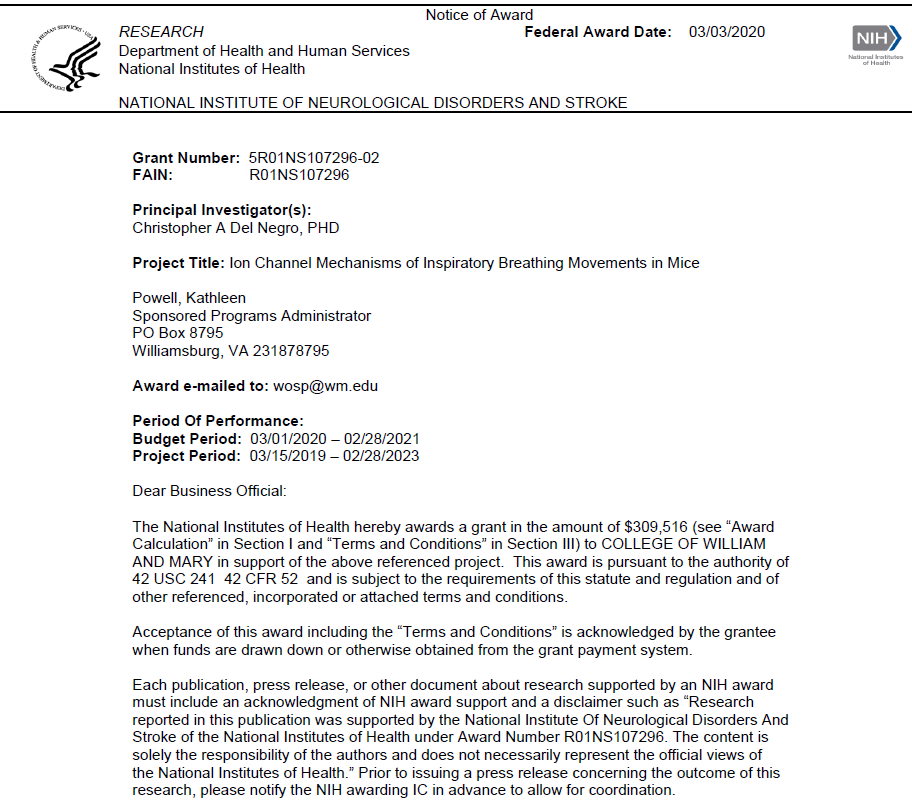 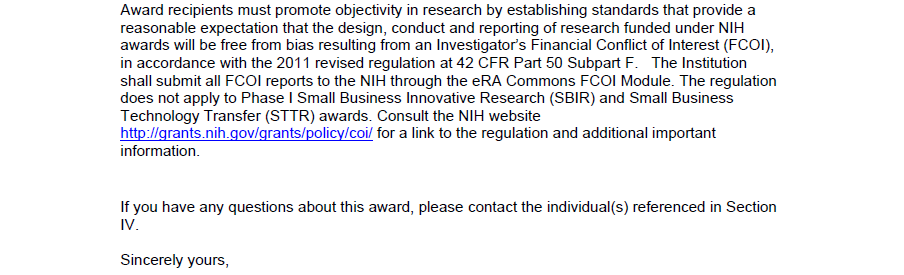 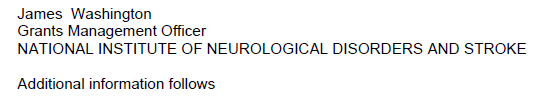 Sample Award NotificationThe Office of Sponsored Programs generates these after receiving a grant award.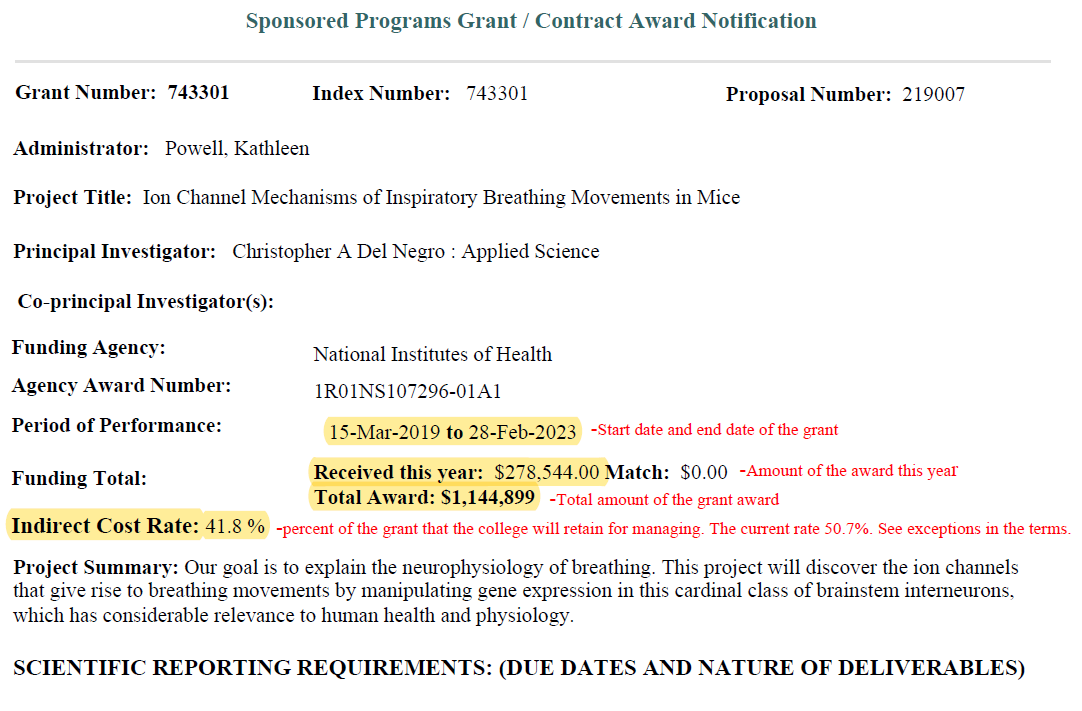 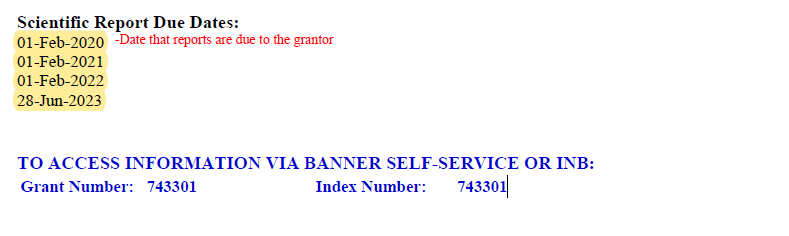 Using Banner Administrative Prod to Retrieve Grant Inception to Date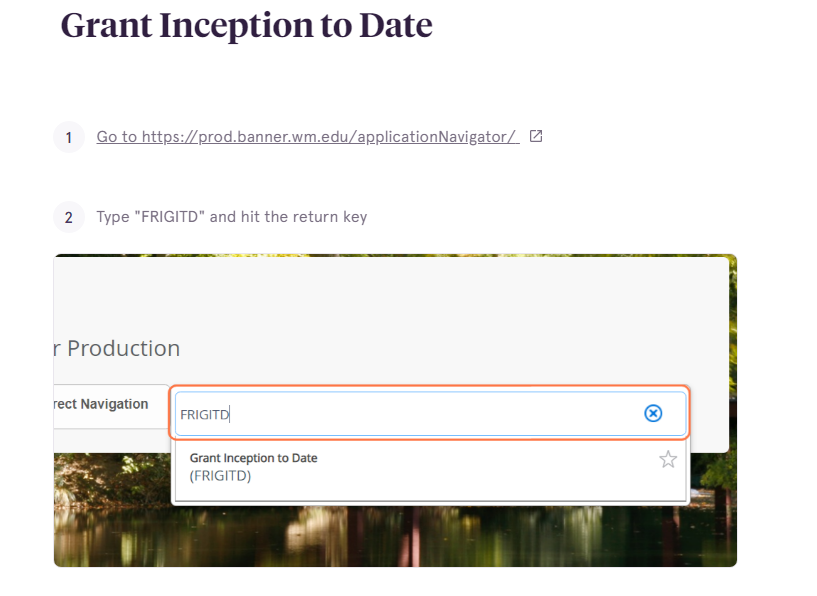 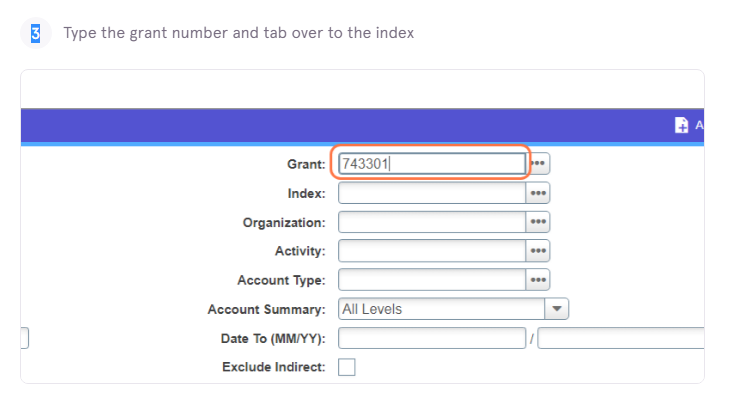 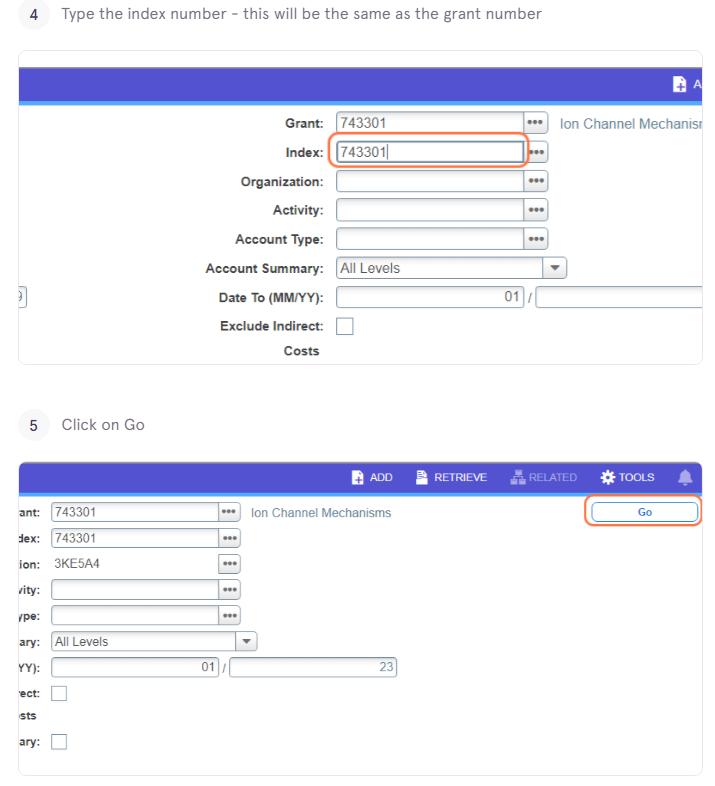 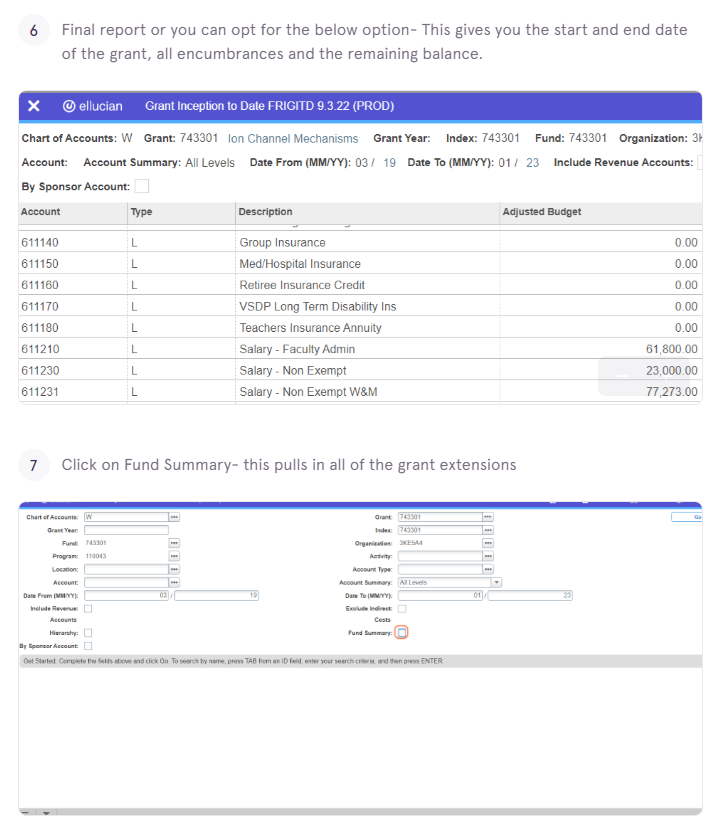 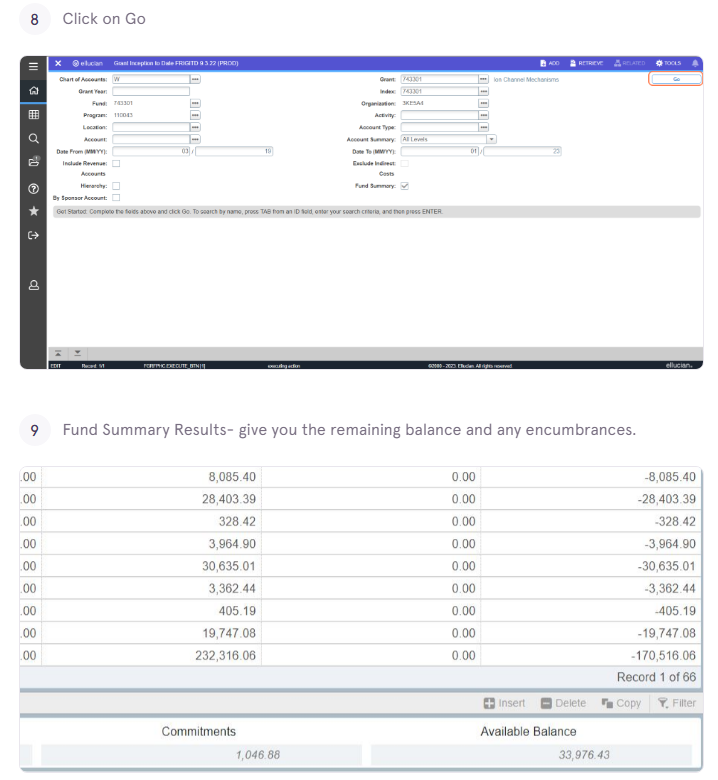 Using Banner Prod to Retrieve Grant Information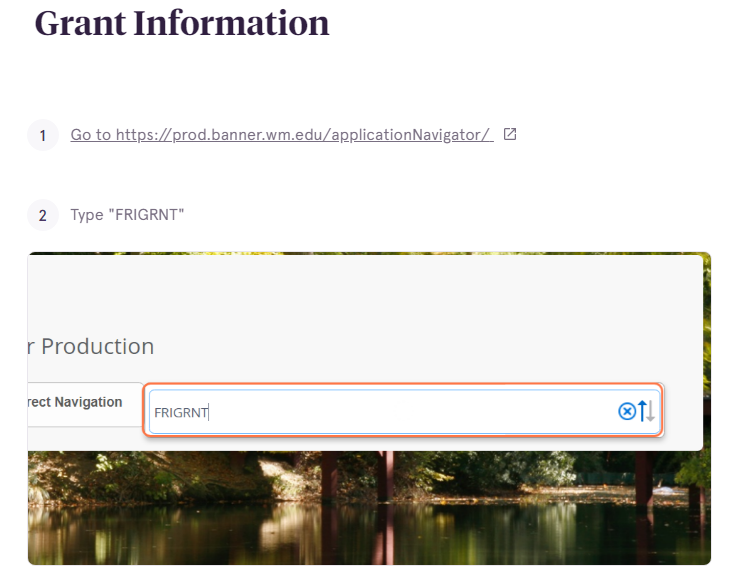 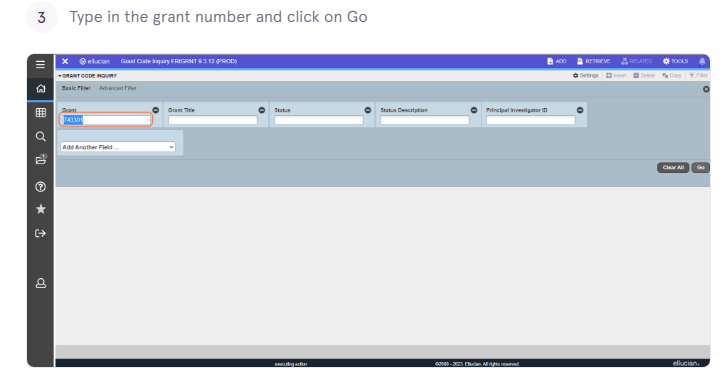 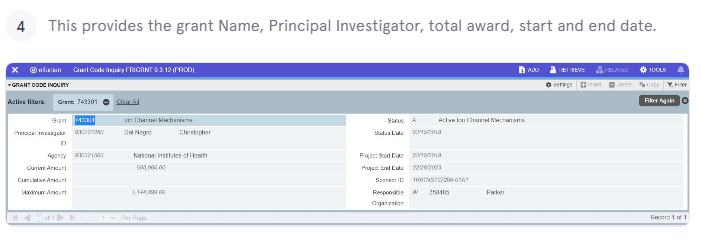 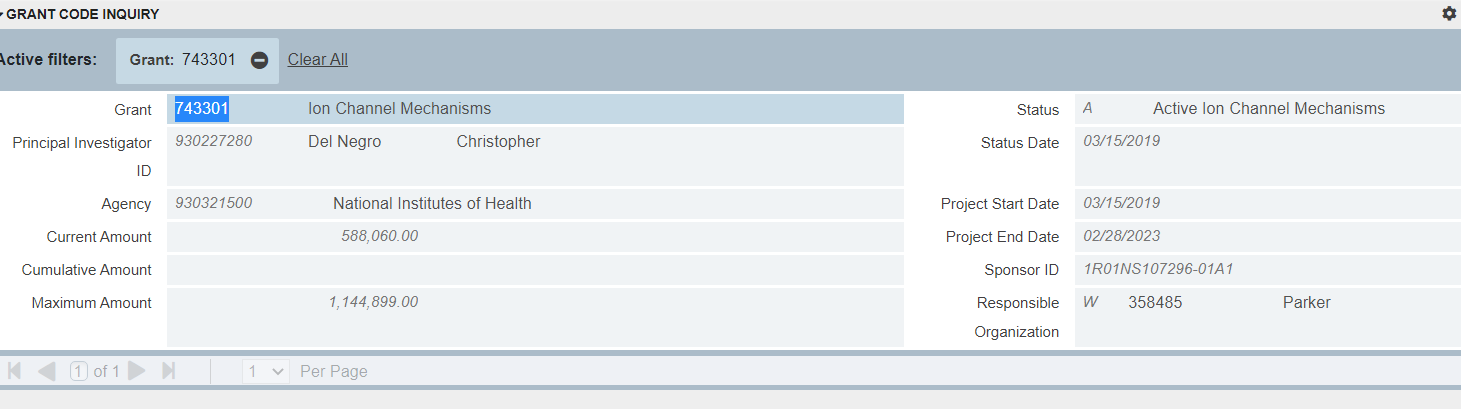 Using Banner Prod to look up Remaining Grant and IDC Balances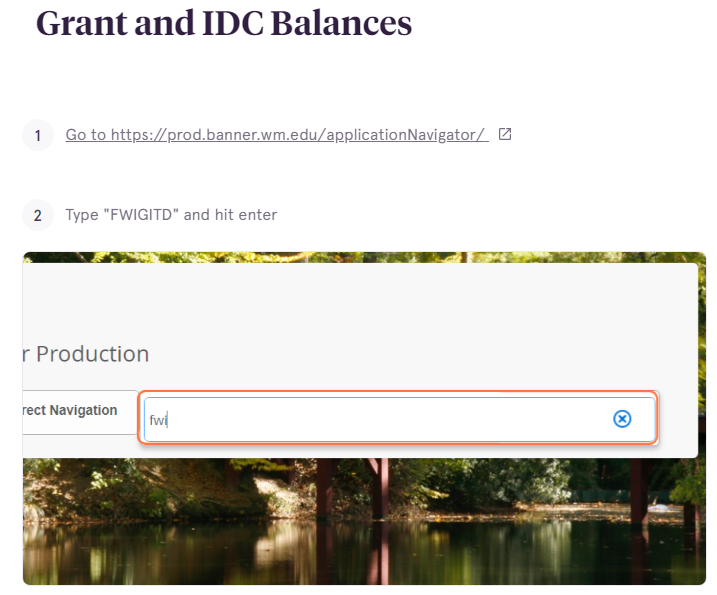 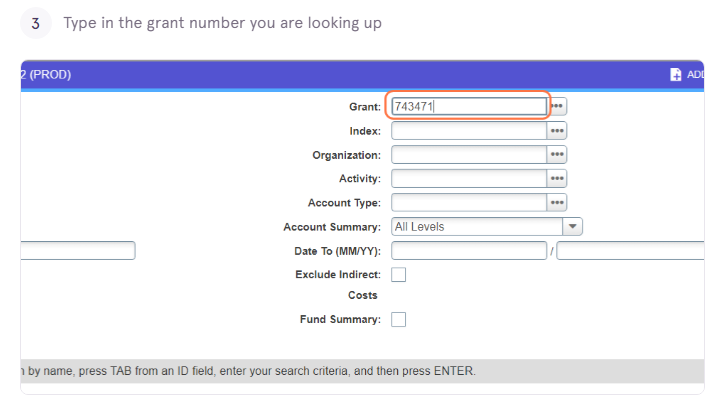 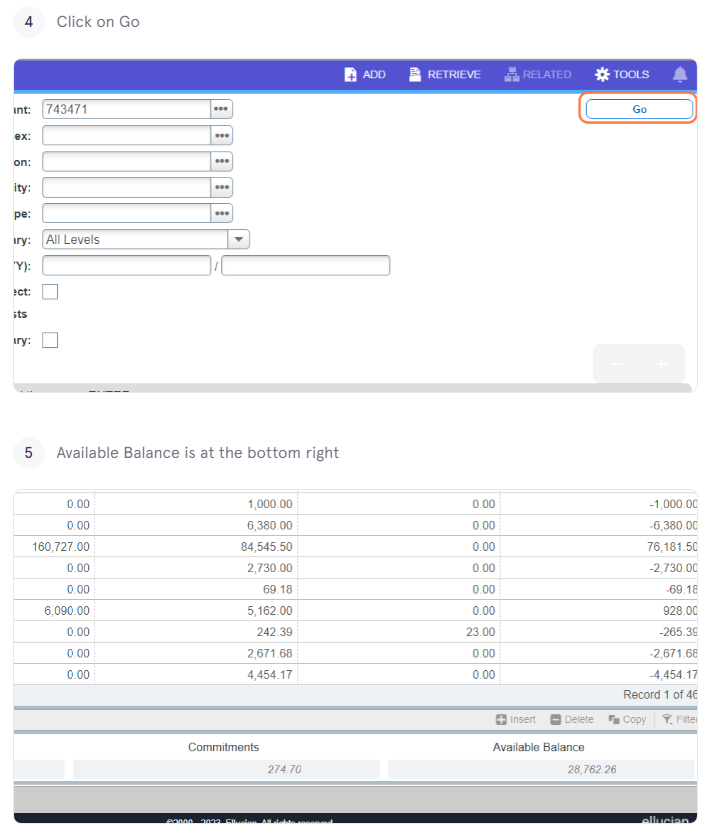 Using Banner Prod to Grant Transaction Detail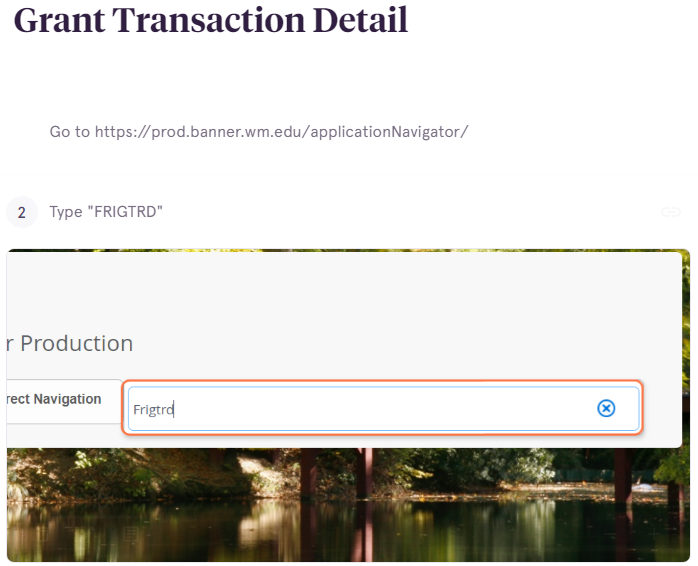 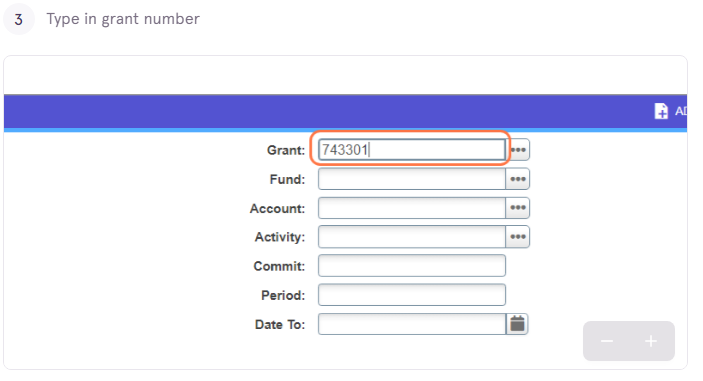 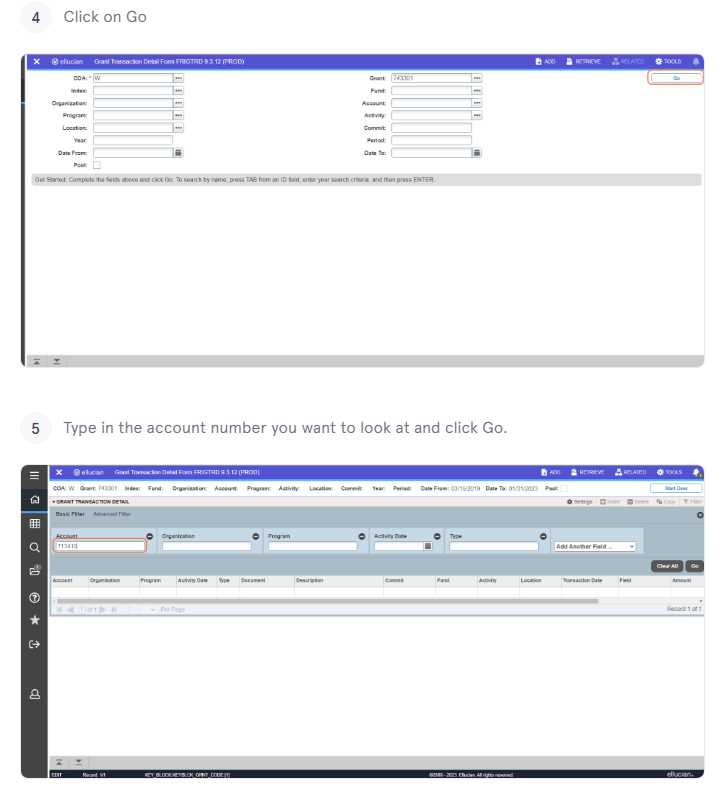 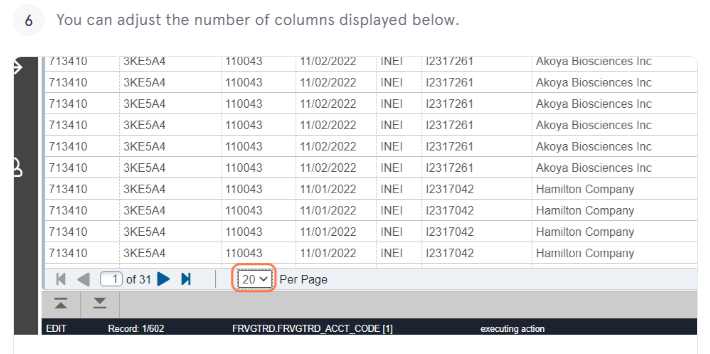 Grants with Parent and Child Indexes	The grant number is the parent the index and fund are the children.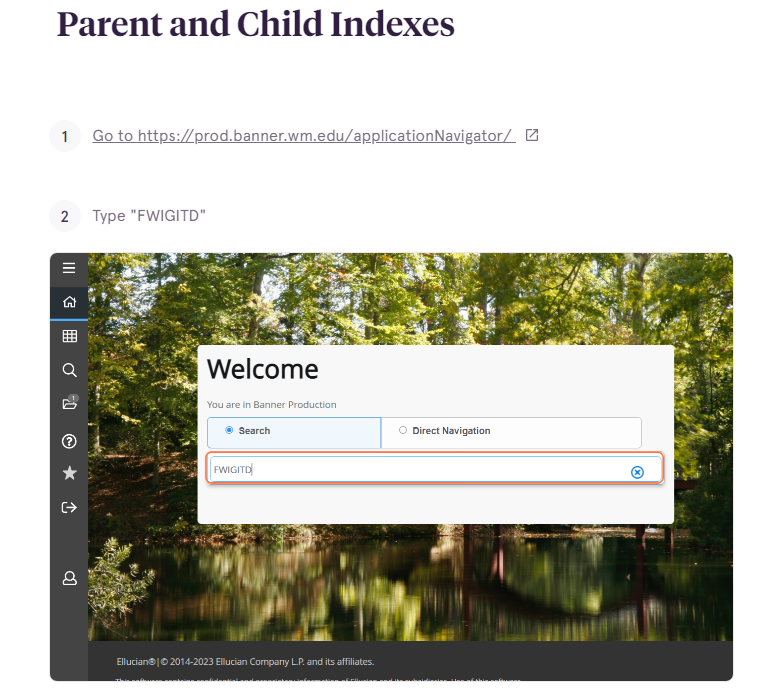 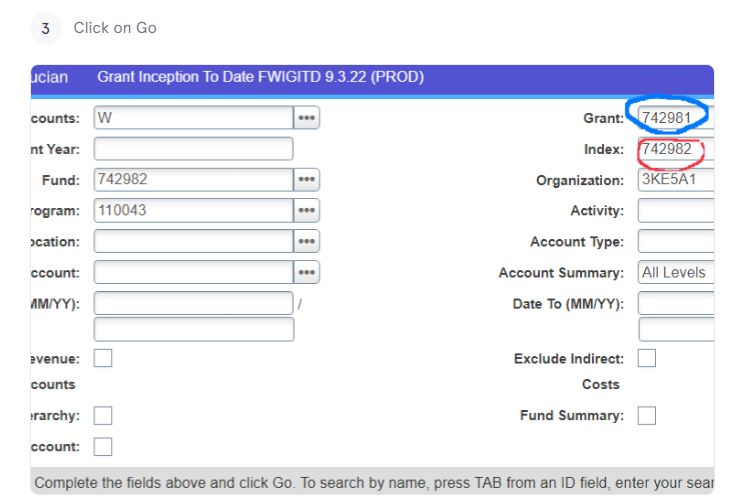 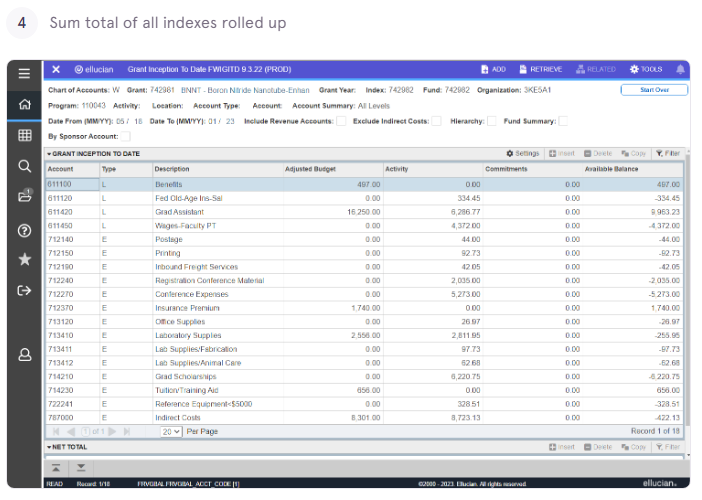 Qlik Reports for GrantsThere are many types of reporting options on Qlik for grant management. 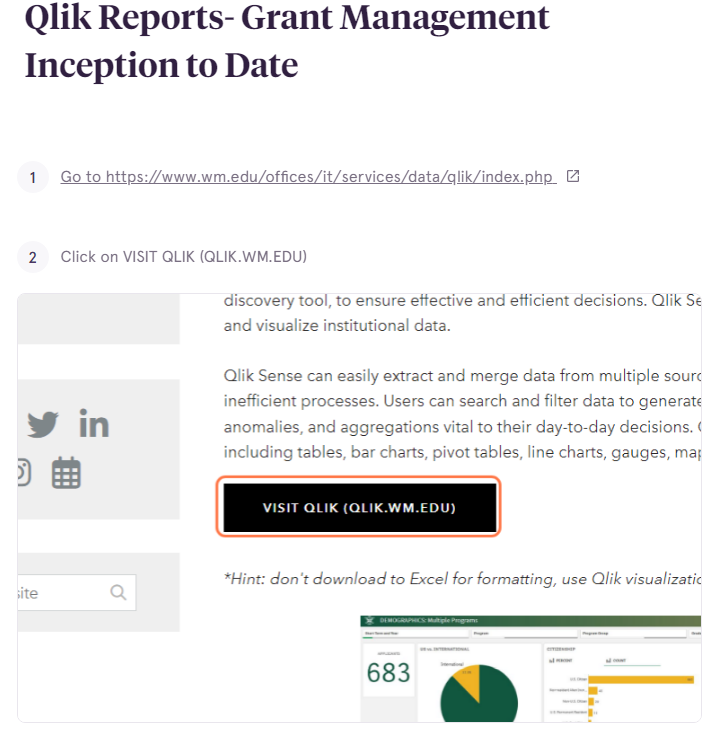 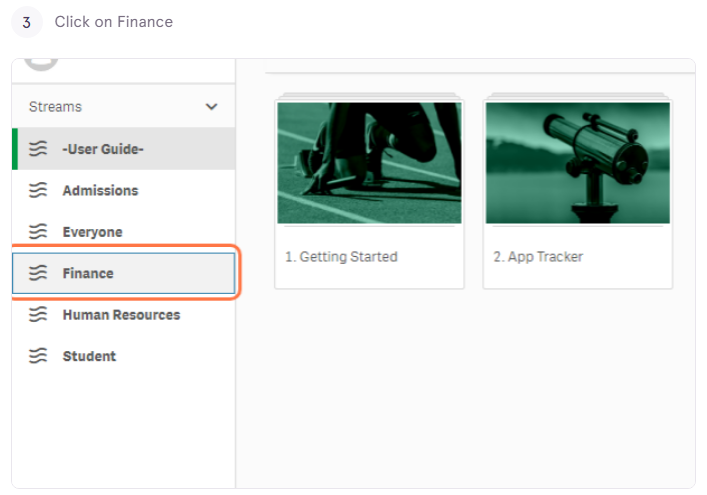 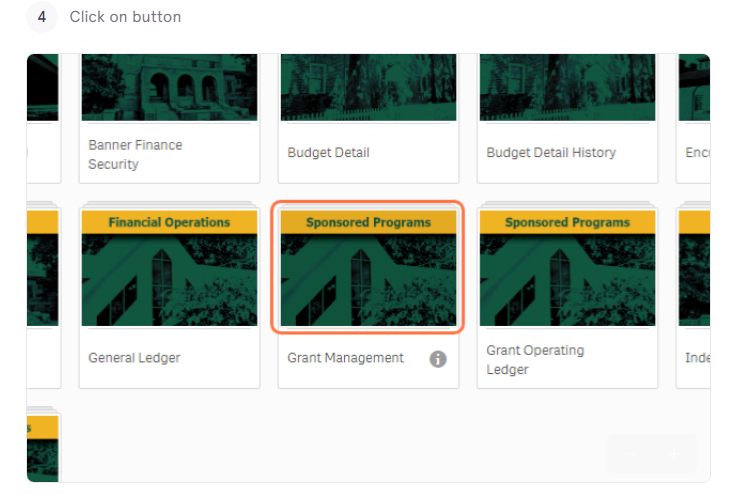 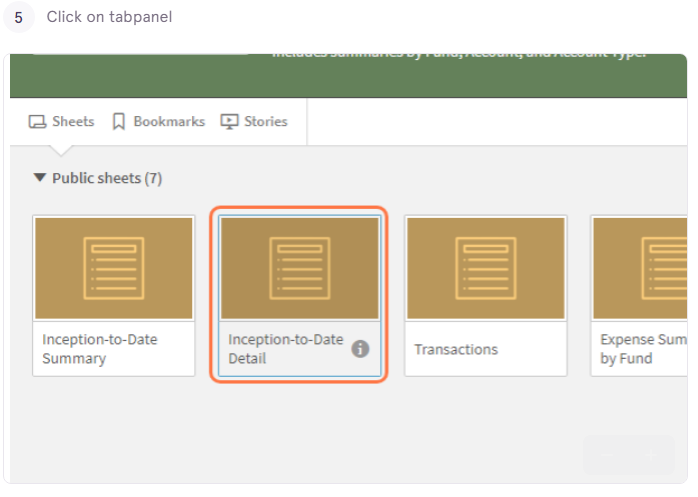 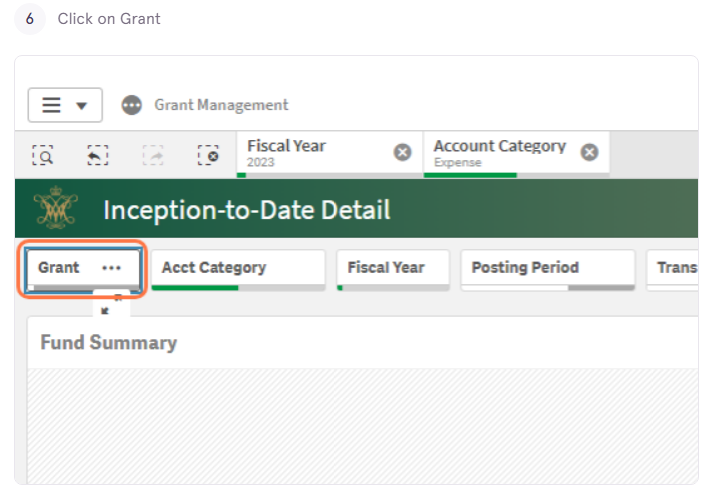 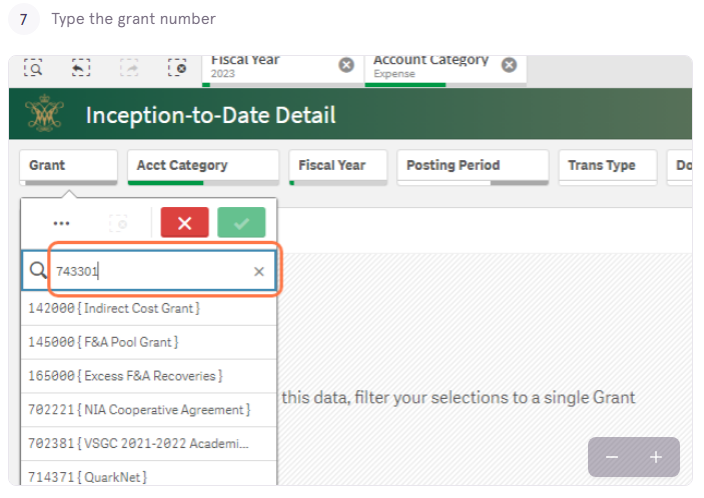 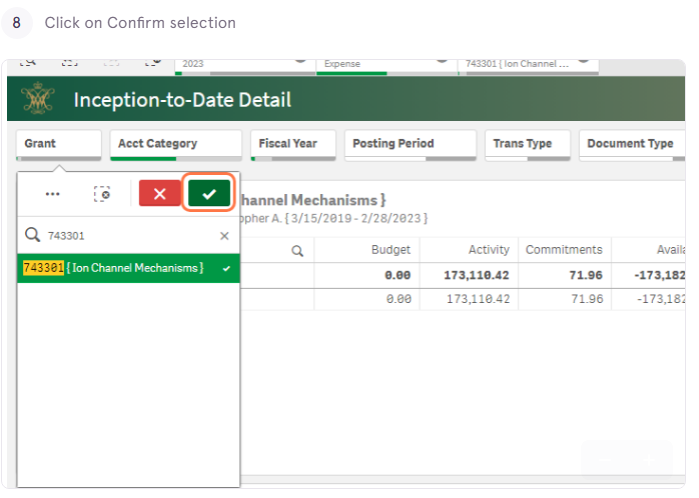 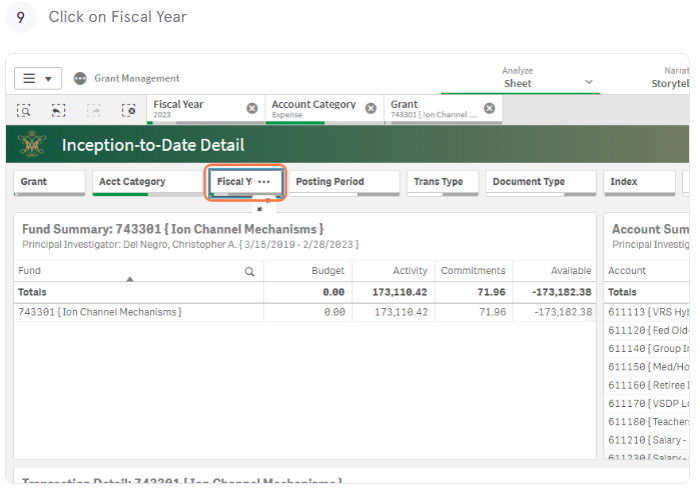 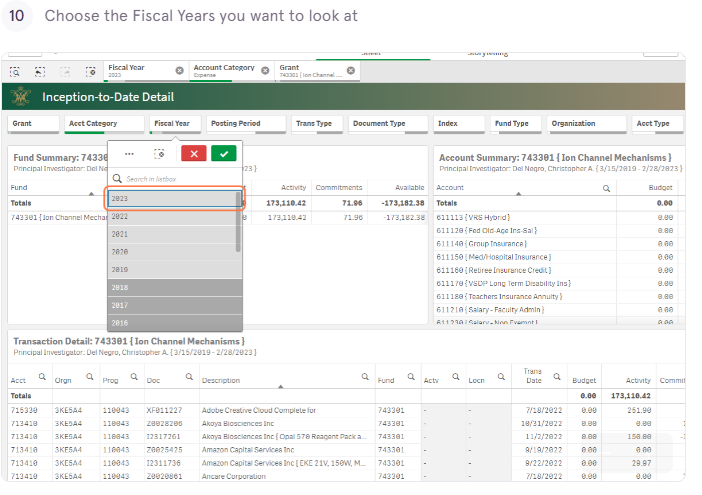 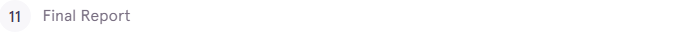 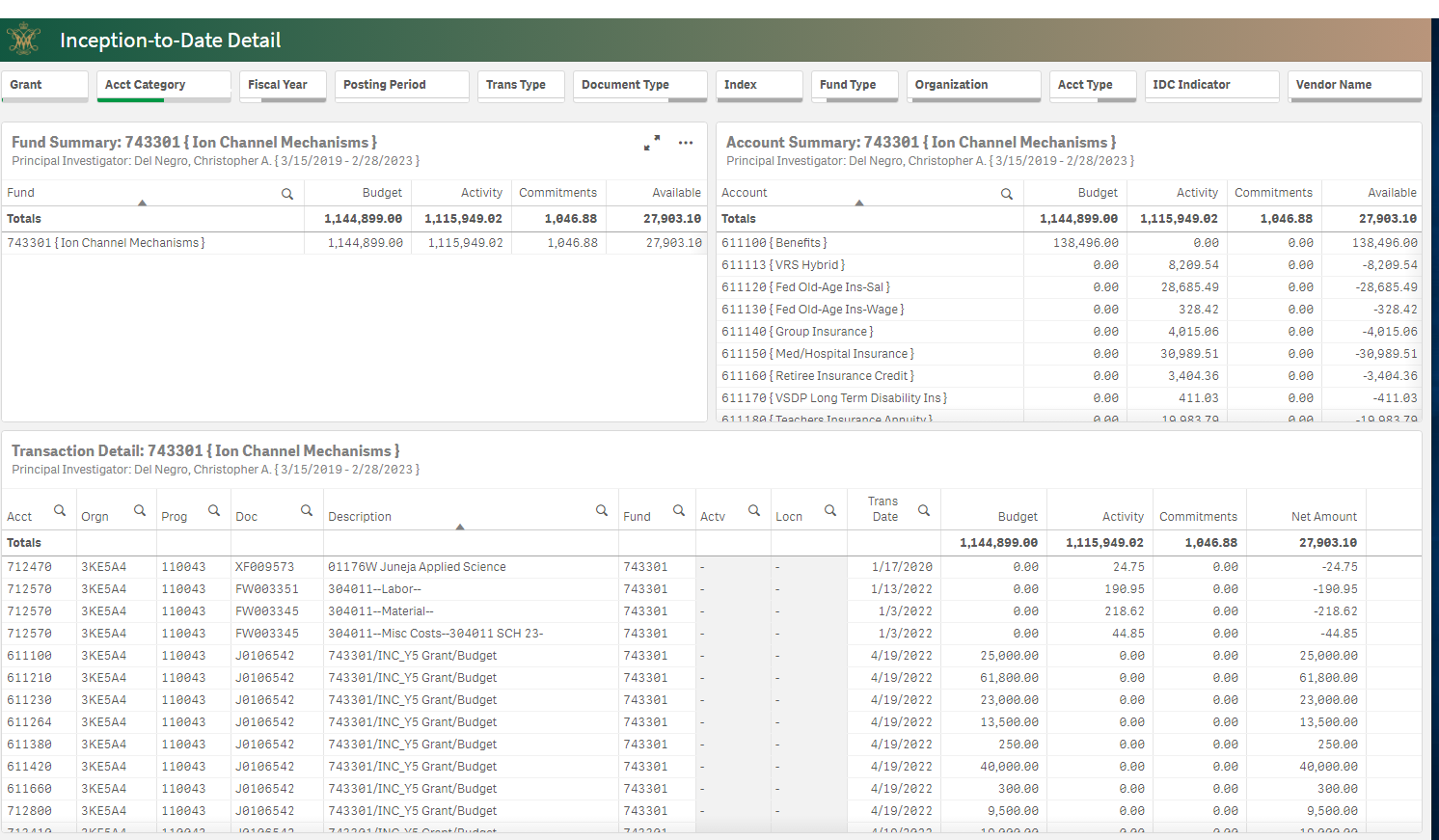 Sample Expense Tracking SpreadsheetTrack all past and pending expenses on an excel spreadsheet.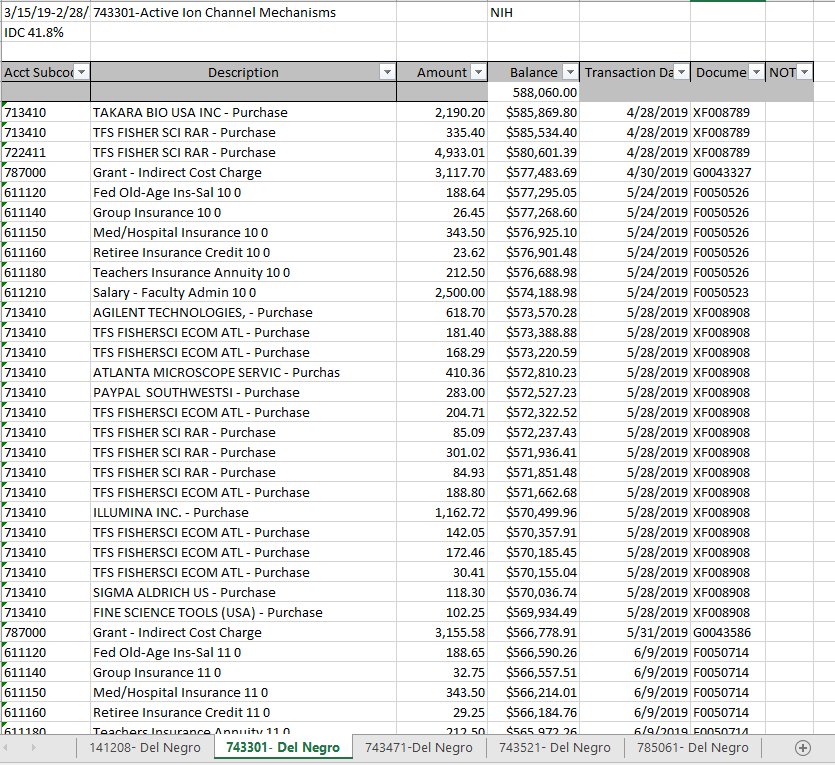 Sample Subaward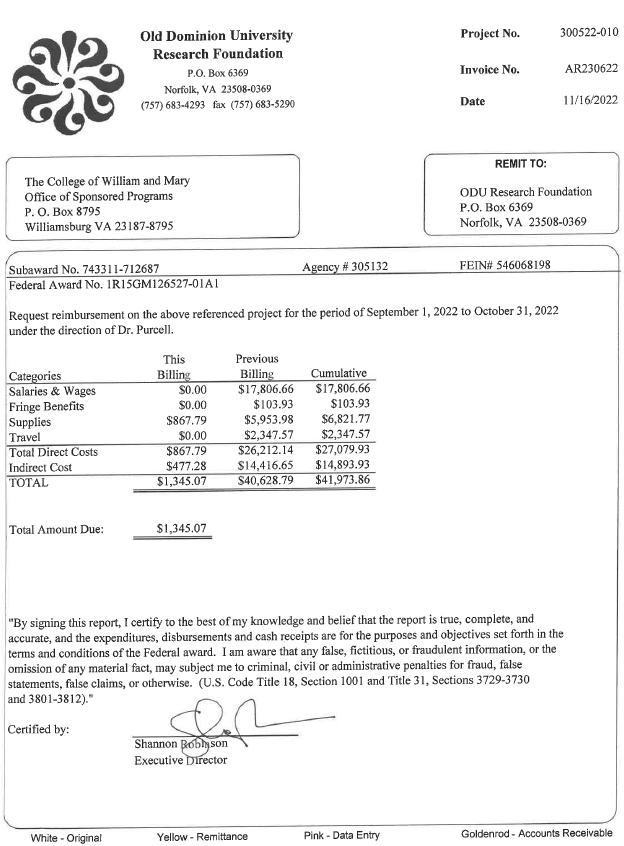 Sample Effort CertificationEffort Certifications are uploaded to a box folder by OSP, and you will have to print them, have the primary investigator sign them, and upload it back to the box folder in the signed folder. These are done in each semester's spring, summer, and fall.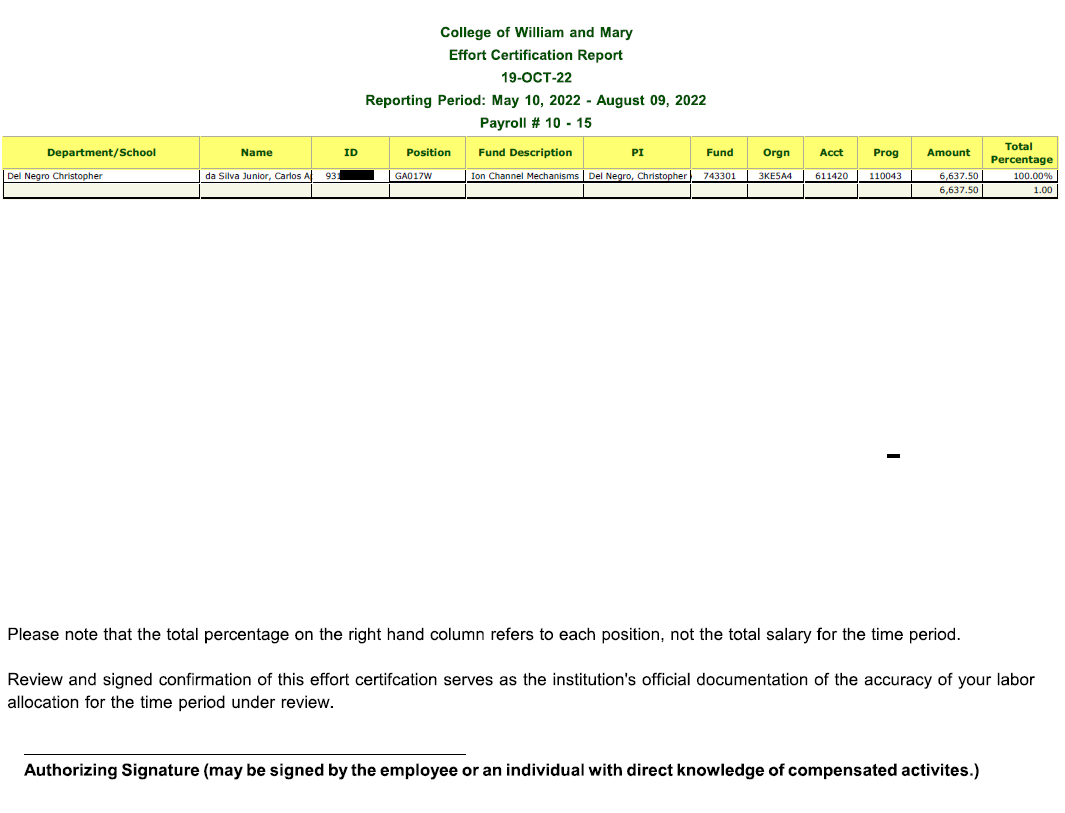 